         Year 1 – PSHE KCV – Celebrating Differences 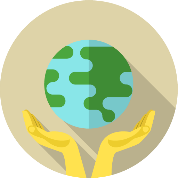 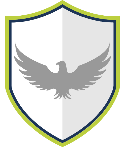 Prior Learning I am different to other children in my class in the way I look. Words to know and spell (Tier 2 Vocabulary)Words to know and spell (Tier 2 Vocabulary)Words to know and spell (Tier 2 Vocabulary)Same Different Unfair FriendShareCelebrationCalmReadyWords to understand and spell  (Tier 3 Vocabulary)Words to understand and spell  (Tier 3 Vocabulary)Similar    Having a resemblance in appearance, character or quality, without being identical.     SimilarityComparing a similar feature or aspect.DeliberateDoing something consciously and intentionally, with meaning.BullyingSeeking to harm, intimidate or coerce.On purposeDoing something intentionally.IncludedBeing considered and feeling part of a whole.BullyA person who seeks to harm or intimidate others.UniqueBeing the only one of its kind, unlike anything else.Special Better, greater or otherwise different from what is usual, belonging.